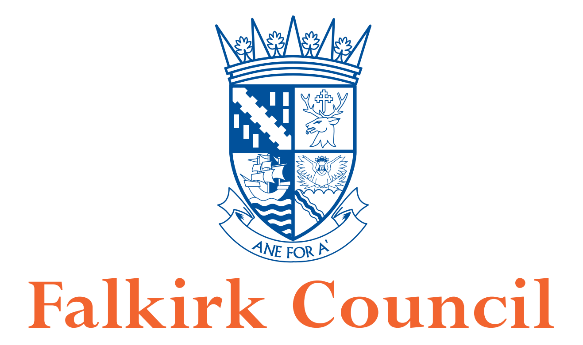 The Nurturing Schools Project Preparation for your presentation to school staffAs part of the roll out of nurture, a key task is to share nurture theory and principles with all staff in school. Key themes have been highlighted to support you with structuring your presentation. You also have the three presentations provided by psychological services to draw on but please feel free to include aspects of practice which is particular to your own context.Please place a copy of the presentation you deliver into your nurture folder and bring this to the meeting with your link Educational Psychologist.Key themes to consider as part of the training you deliver to staff: Nurture Theory Desired learning intentions for all Nurturing School Staff Understand what is meant by the ecological framework and how this links with context, child and behaviourReflect on attachment theory with regards to school systems and practiceUnderstand the potential impact of trauma on forming attachment bonds and general developmentEcological modelAttachment theoryBehaviours which indicate a child is safe and settled to learn/unsafe. Consideration of context and support and strategies in planningNurturing Principles Desired Learning Intentions for all Nurturing School Staff Defining the six nurture principlesDiscuss understanding of attachment theory and how this links to the six nurture principlesIdentify ways in which nurture principles can be integrated into daily classroom practiceIdentify strategies which would link with the principles and could be implemented within the classroom context.Promote awareness of a relational approach and learningReview the six nurture principles and how these can be effectively applied in contextFocus on nurturing communication and reframing all communication into a positive/nurturing experience for all learners and each otherThe Nurturing EstablishmentDesired Learning Intentions for All Nurturing School staff Understand what is meant by effective attunement and emotional containmentReflect on attachment theory with regards to school systems and practice including transitionsDiscuss Nurturing Whole School approaches and understand how these could be taken forward in your contextAcknowledge the importance of communication and attunement and how it can be used to support practice and build relationships across the schoolDiscuss strategies to support the development of nurturing communication for everyoneDiscuss the importance of containment and supporting each other Consider the school environment/ transitions processes 